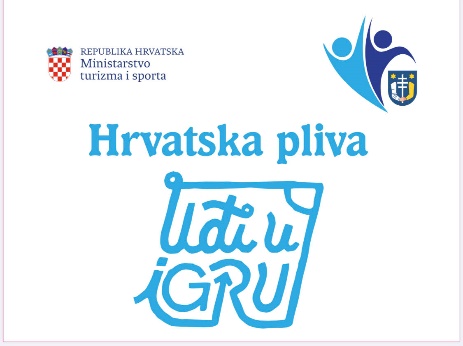 ZAJEDNICA ŠPORTSKIH UDRUGA KRIŽEVCI                Program obuke plivanja „Hrvatska pliva“ Molimo Vas da pri upisu na tečaj obuke neplivača popunite ovaj UPITNIK Ime i prezime polaznika: __________________________________ Datum i godina rođenja: ___________________________________ Da li je polaznik već pohađao/la ovakav tečaj plivanja? ______________________________ Da li je polaznik prebolio ili boluje od neke teške ili kronične bolesti, koja je kontraindicirana sa plivanjem? Koje? ___________________________________________________________ Vaša napomena: _____________________________________________ Kontakt broj mobitela roditelja:______________________________                                                          _______________________________                                                                            Potpis Roditelja Molimo Vas da u interesu što bolje i lakše suradnje između polaznika i naših stručnih realizatora programa upitnik popunite točnim podacima. Tečaj obuke neplivača provoditi će se od ponedjeljka do petka, u popodnevnim satima, tijekom srpnja/kolovoza 2022. godine, prema naknadno utvrđenoj satnici i vremenskim prilikama (obuka se odvija na otvorenim gradskim bazenima).           Za sve informacije o školi plivanja, te za slučaj nemogućnosti redovitog pohađanja tečaja, molimo Vas da nas kontaktirate  na telefonski broj : Snježana Mergon, prof. – voditeljica projekta - kontakt: 099 271 2120  Potpisani obrazac možete dostaviti na e mail: zajednica.kz@gmail.com            Zajednica športskih udruga Križevci obvezuje se pružati zaštitu osobnih podataka svojih korisnika tako da prikuplja samo nužne, osnovne podatke o korisnicima koji su nužni za ispunjenje naših obveza.            Prikupljene osobne podatke spremamo u elektroničkom ili fizičkom obliku te u svrhu zaštite primjenjujemo odgovarajuće tehničke, organizacijske i kadrovske mjere zaštite osobnih podataka i procedure kako bismo spriječili da se osobnim podatcima koji nisu dostupni ostalim korisnicima, ne bi neovlašteno pristupalo te da bismo osigurali da se koriste u skladu sa svrhom obrade.            Vaše osobne podatke ne dostavljamo drugim primateljima osim ako nas za to ne ovlastite. Međutim, kada je to potrebno radi ostvarivanja neke od funkcionalnosti, vaši osobni podatci dostavit će se trećim osobama primateljima, našim partnerima/povezanim društvima koji su nužni za ostvarivanje te funkcionalnosti. Osigurat ćemo da naši partneri/povezana društva Vaše osobne podatke obrađuju na način predviđen ovim Pravilima zaštite privatnosti.                                                         _______________________________                                                                  Potpis Roditelja  